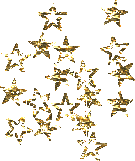 Stardust Words & Music by: Hoagy Carmichael  Sequenced by: Mel Webb 
http://smickandsmudew.com/lyrics/stardust.htm    
(Right Click Here To Download Midi)
And now the purple dusk of twilight time

Steals across the meadows of my heart

High up in the sky the little stars climb

Always reminding me that we're apart

You wander down the lane and far away

Leaving me a song that will not die

Love is now the stardust of yesterday

The music of the years gone by

Sometimes I wonder why I spend

The lonely nights

Dreaming of a song

The melody haunts my reverie

And I am once again with you

When our love was new, and each kiss an inspiration

But that was long ago, and now my consolation

Is in the stardust of a song

Beside the garden wall, when stars are bright

You are in my arms

The nightingale tells his fairy tale

Of paradise where roses grew

Though I dream in vain, in my heart you will remain

My stardust melody

The memory of love's refrain